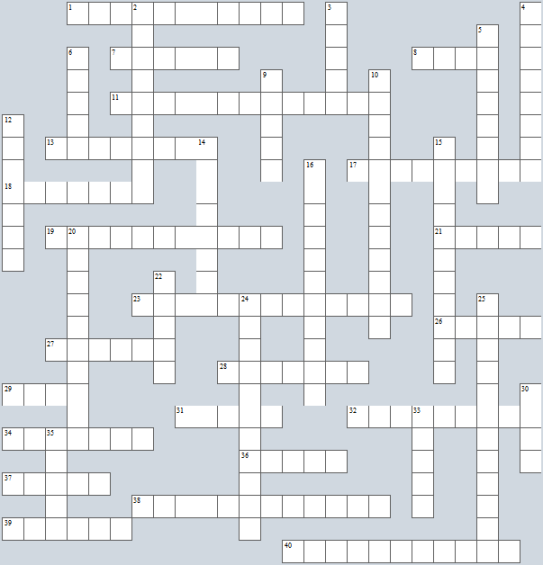 По горизонтали:Целенаправленное действие продавца, поставляющего товар на рынок для продажиПоступающие на рынок потребительные стоимости, которые преимущественно не приобретают овеществленные формыУзкая, ограниченная по величине зона рынка, сфера продаж товара, в которой обнаруживаются благоприятные условия для распространения, продажи определенного вида товаров и услугПодготовка к продаже товаров в розничной торговой сети: оформление торговых прилавков, витрин, размещение самого товара в торговом зале, представление сведений о товареСовокупность свойств товара, определяющих его способность удовлетворять конкретные потребности потребителей, соответствовать предъявляемым требованиямФилософия ведения дела; концепция деятельности на рынкеОбраз, который должен иметь товар по сравнению с конкурирующими продуктамиБазовый элемент, генеральная цель маркетинга, состоящая в приспособлении характеристик товара к требованиям рынка, коммерциализация, сбыт; совокупность самых разных мер, усилий, действий, предпринимаемых производителями, продавцами товара, посредниками в целях повышения спроса, увеличения сбыта, расширения рыночной доли товараМероприятия, имеющие целью создать широкую известность чему-либо, привлечь потребителей, покупателей; неличные формы коммуникации, осуществляемые через посредство платных средств распространения информации с четко указанным источником финансирования; скидки к ценам и тарифамВид маркетинга, осуществление которого основано на использовании средств телекоммуникаций и сети Internet, позволяющих потенциальным потребителям осуществлять ускоренный поиск и покупку товаров и услуг на реальных и виртуальных рынкахОбраз товара, сходство, отражение, представление о чем-либо, социально-психологическое явление, тесно связанное с экономикой товарного рынкаФакторы окружающей среды, которые разрушают отношения коммуникатора или сам процесс коммуникацииРасчетный набор, ассортимент товаров, характеризующий типичный уровень и структуру месячного (годового) потребления человека или семьиИнструмент маркетинга-микса, комплекса маркетингаКонкурентная … - классификация конкурентов по занимаемой ими позиции на рынкеСредство паблик рилейшнз, которое используется для того, чтобы снабдить средства массовой информации дополнительными сведениями, такими как новые истории или упоминание о новых историяхПеречень товаров и услуг, предназначенный для потребителяВнутреннее движение или предпочтение действия, совершаемого в интересах устранения напряженности, удовлетворения потребности или желания, решения проблемы или восстановления чувства равновесияКоличество людей или домов, подвергающихся воздействию определенного средства массовой информации или вписывающихся в определенную схему (общее число средств информации за определенный промежуток времени) по меньшей мере один раз на протяжении указанного промежутка времени (обычно ежедневно или ежемесячно)Процесс, в ходе которого два или более человек стараются сознательно или несознательно воздействовать друг на друга, используя символыПодсистема маркетинговой деятельности предприятия, обеспечивающая комплекс услуг по сбыту и эксплуатации машин, оборудования, средств транспортаСовокупность складывающихся на рынке в данный момент времени экономических условий, при которых осуществляется процесс реализации товаров, ценных бумаг и услугПо вертикали:Политика в отношении средств распространения информации, в результате которой сообщение размещается в различных программах и местах с целью избежать дублирования аудиторииСостязательный способ купли продажи товаров, размещения заказов, выдачи подрядов путем привлечения покупателем (заказчиком) предложений (тендеров) нескольких поставщиков (подрядчиков), выбора наиболее выгодного из них и заключения сделки с соответствующим участникомОбласть системы маркетинговых коммуникаций, занимающаяся разработкой фирменного стиля, его элементов, формированием уникального имиджа фирмы, отличающего ее от конкурентовМодификация товара, который уже производится и находится на рынке, путем изменения его отдельных свойств или показателей качестваСовокупность субъектов и факторов рынка, влияющих на способность организации устанавливать и поддерживать отношения сотрудничества с потребителями выпускаемой продукцииСовокупность физических и/или юридических лиц, берущих на себе право собственности на товар в процессе его движения от производителя к потребителюМаркетинг отдельной личностиПродажа товара по ценам значительно ниже среднего рыночного уровня, так называемым "бросовым", иногда ниже себестоимостиПриписывание значения стимулам, полученным посредством чувствСитуация и линия поведения в маркетинге, обусловленная ростом спроса на товары до уровня, превышающего возможности их производства при имеющихся ресурсахСоперничество на каком-либо поприще между отдельными лицами, заинтересованными в достижении одной и той же цели каждый для себя лично, в частности, между предпринимателями - за большую долю прибыли, за рынки сбыта, за источники сырьяПроцесс активного сбыта продукции за счет предоставления различных ценовых скидокСредства распространения рекламыСовокупность отдельных товаров и продуктовых линий, которые представляются для продажиФирма, предприниматель, осуществляющие оптовую закупку и сбыт товаров определенного вида, как правило, на региональных рынкахОдна из самых распространенных моделей рекламного обращения, соответствующая аббревиатура переводится как "внимание, интерес, желание, действие"Автор модели рекламного обращения АИДАСовокупность основных потребительских характеристик продукта, которые удовлетворяют определенные потребности 